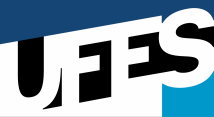 UNIVERSIDADE FEDERAL DO ESPÍRITO SANTO CENTRO DE EDUCAÇÃOPROGRAMA DE PÓS GRADUAÇÃO DE MESTRADO PROFISSIONAL EM EDUCAÇÃO Vitória – ES, ________/_______/ 2017________________________________________Professor da DisciplinaCursoCódigoDisciplinaDisciplinaDisciplinaDisciplinaMestrado Profissional em EducaçãoMPE 1004Estudos Individuais IEstudos Individuais IEstudos Individuais IEstudos Individuais IProfessor: Junia FregugliaSemestre:2019/1Carga HoráriaCréditosProfessor: Junia FregugliaSemestre:2019/1302Ementa:Aprofundamento teórico-prático sobre determinado domínio do conhecimento. Sistematização e complementação dos estudos propostos nas disciplinas e atividades cursadas.Objetivos:Aprofundar o conhecimento teórico metodológico sobre o tema da pesquisa;Complementar, relacionar e sistematizar os estudos propostos nas disciplinas;Discutir o objeto e os procedimentos de pesquisa à luz dos estudos realizados;Finalizar o projeto de pesquisa;Encaminhar artigos para publicação em periódicos e trabalhos para apresentação em eventos acadêmicos.Metodologia:Organizar cronograma de execução de atividades;Realizar leituras obrigatórias e complementares solicitadas pelos professores das disciplinas e pela orientadora, ou outras de interesse do(a) mestrando(a).Produzir textos (sínteses), resumos estruturados e outros solicitados pelos professores das disciplinas e pela orientadora;Reorganizar o projeto visando à finalização e qualificação.Produzir textos para publicação – artigos e resumos.Avaliação:A avaliação será realizada por meio de discussões durante encontros de orientação e dos instrumentos (produções) do(a) mestrando(a), considerando o desempenho e o envolvimento nas atividades propostas:Sínteses dos livros/capítulos estudados – 3 (três) pontosResumos estruturados dos artigos de revisão – 3 (três) pontosReestruturação do projeto – 2 (dois) pontosProdução de textos para publicação – 2 (dois) pontosBibliografiaTARDIF, M. Saberes docentes e formação profissional. Petrópolis, RJ: Vozes, 2010.WERTSCH, J. La mente en acción. Aique. Buenos Aires, 1999.ALVES-MAZZOTTI, A. J.; GEWANDSZNAJDER, F. O Método nas Ciências Naturais e Sociais. Pesquisa Quantitativa e Qualitativa. São Paulo. Pioneira Thompsom Learning. 2006.MOREIRA, H.; CALEFFE, L. G. Metodologia da Pesquisa  para o Professor Pesquisador. São Paulo. Lamparina. 2006.Bibliografia Complementar